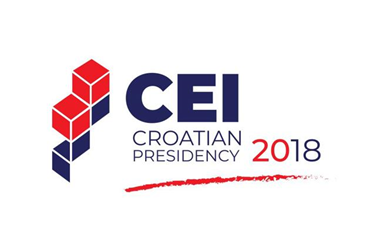 CALENDAR OF EVENTS(As of 24 October 2018*)* Additional meetings and events may be added16 FebruaryZagrebOfficial opening of the 2018 Croatian CEI Presidency         1st CNC Meeting19 AprilLondon2nd CNC Meeting and EBRD Steering Committee Meeting25 – 26 AprilZagrebConference “Knowledge sharing for building stronger partnerships in the process of European integration”Organized by the MFEA14 MayZagrebCEI PD Parliamentary Committee 25 - 26 May ZagrebThird Annual Conference of the Western Balkans Migration Network "A search for that special place under the sun in modern Europe: migration in the twenty first century"29 MayZagrebConference on Intermodal Transport DevelopmentOrganized by the Ministry of Sea, Transport and Infrastructure30 MayTrieste3rd CNC Meeting6 JuneZagrebMinisterial Conference and workshops  „Fostering Cohesion and Competitiveness through Regional Cooperation”  Organized by the Ministry of Regional Development and EU Funds11 JuneSplitAnnual meeting of CEI Foreign MinistersPreceded by the 4th CNC Meeting14 AugustDubrovnikCEI Concert at Dubrovnik Summer Festival: A recital by Andreas Ottensamer clarinet / Jose Gallardo, piano26 SeptemberNew YorkInformal CEI Foreign Ministers Meeting (working breakfast or working lunch) during the United Nations General Assembly26 – 27 SeptemberZagrebConference “Energy Efficiency in Buildings – for a better tomorrow“Organized by the Ministry of Construction and Spatial Planning25 – 26 OctoberZadarConference “Underwater cultural heritage in Europe today”Organized by International Centre for Underwater Archaeology 26 OctoberZagrebCEMAN (Central European Music Academies Network) Concert at the Vatroslav Lisinki Concert HallOrganized by Conservatorio Giuseppe Tartini14 - 16 NovemberMali LošinjExpert meeting on Cultural Routes “The Olive Oil Routes”Organized by the Ministry of Tourism, in cooperation with the Council of Europe 15 – 16 NovemberTiranaSouth East Europe Media Forum26 NovemberZagrebCEI PD Parliamentary Assembly 3 – 4 DecemberZagrebCEI SummitCEI Business Forum5th CNC Meeting